（様式１）「技能士のいるお店」紹介ページ掲載依頼書令和　　年　　月　　日千葉県技能士会連合会会長　様　私は、下記のとおり千葉県技能士会連合会における「技能士のいるお店」紹介ページの掲載を希望することを申し出ます。なお、掲載依頼書（様式１）・確認書類・掲載申込書（様式２）をメールに添付し、送信いたします。【申込先】メールアドレス：ginoushikai@chivada.or.jp※継続の場合で、掲載記事に変更がない場合は、(様式１)のみの提出で構いません。【事務局記入欄】　　　　　　　　　　　　　　　　　　　　　　　　　　　　　　「技能士のいるお店」紹介ページ掲載申込書の説明紹介ページ掲載申込書（様式２）のWordファイルの黒枠内にデータを作成します。　①会員様お名前・何級技能士・職種名・作業名　②会員様または作業風景の写真のデータ③技能士の仕事・紹介・店名・店舗所在地などご自由にレイアウトをしてください。ＨＰの「技能士のいるお店」紹介ページ掲載場所について★ＨＰの会員団体及び事業所紹介に『技能士のいるお店』一覧表があります。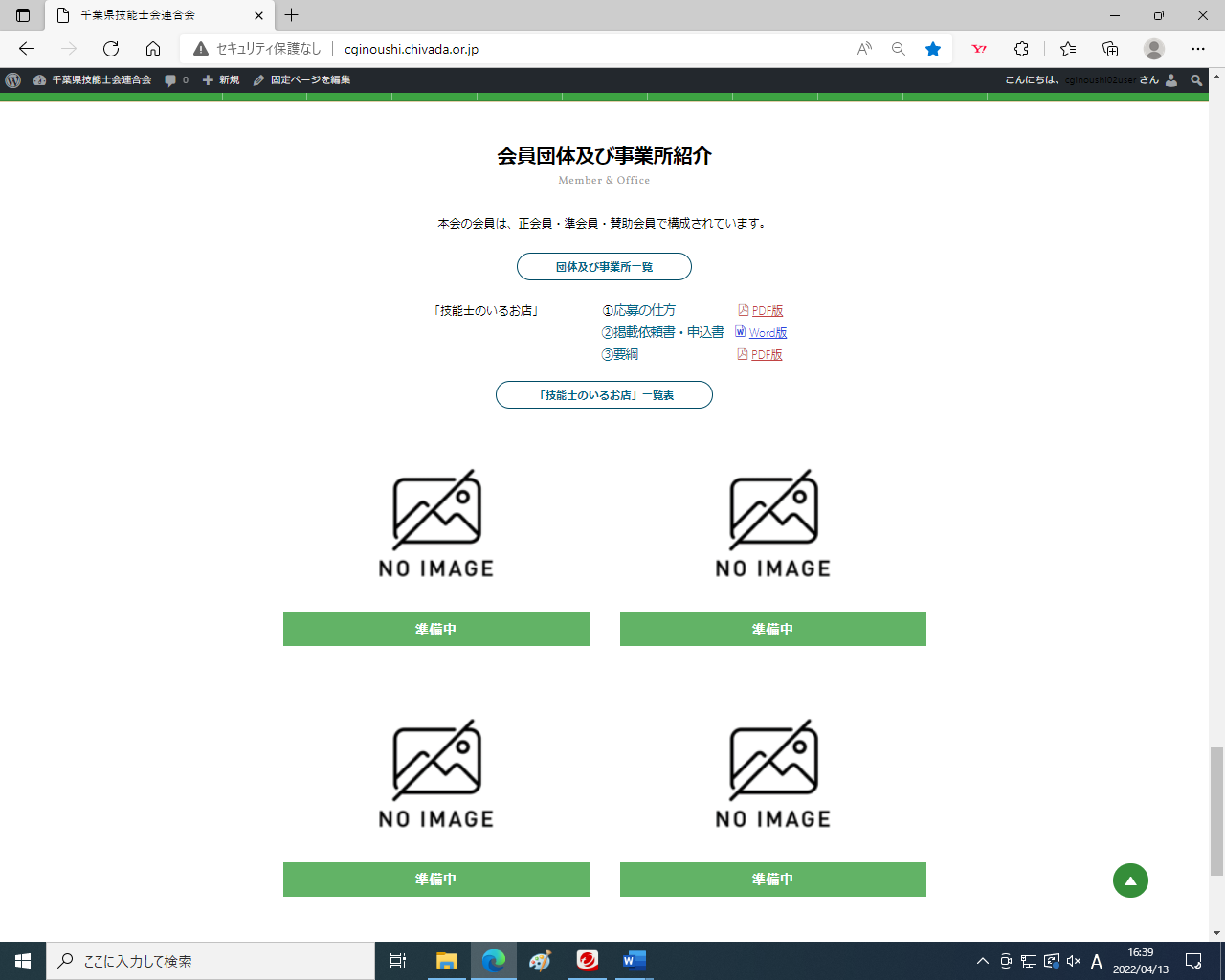 　★クリックすると『技能士のいるお店』一覧表が表示されます。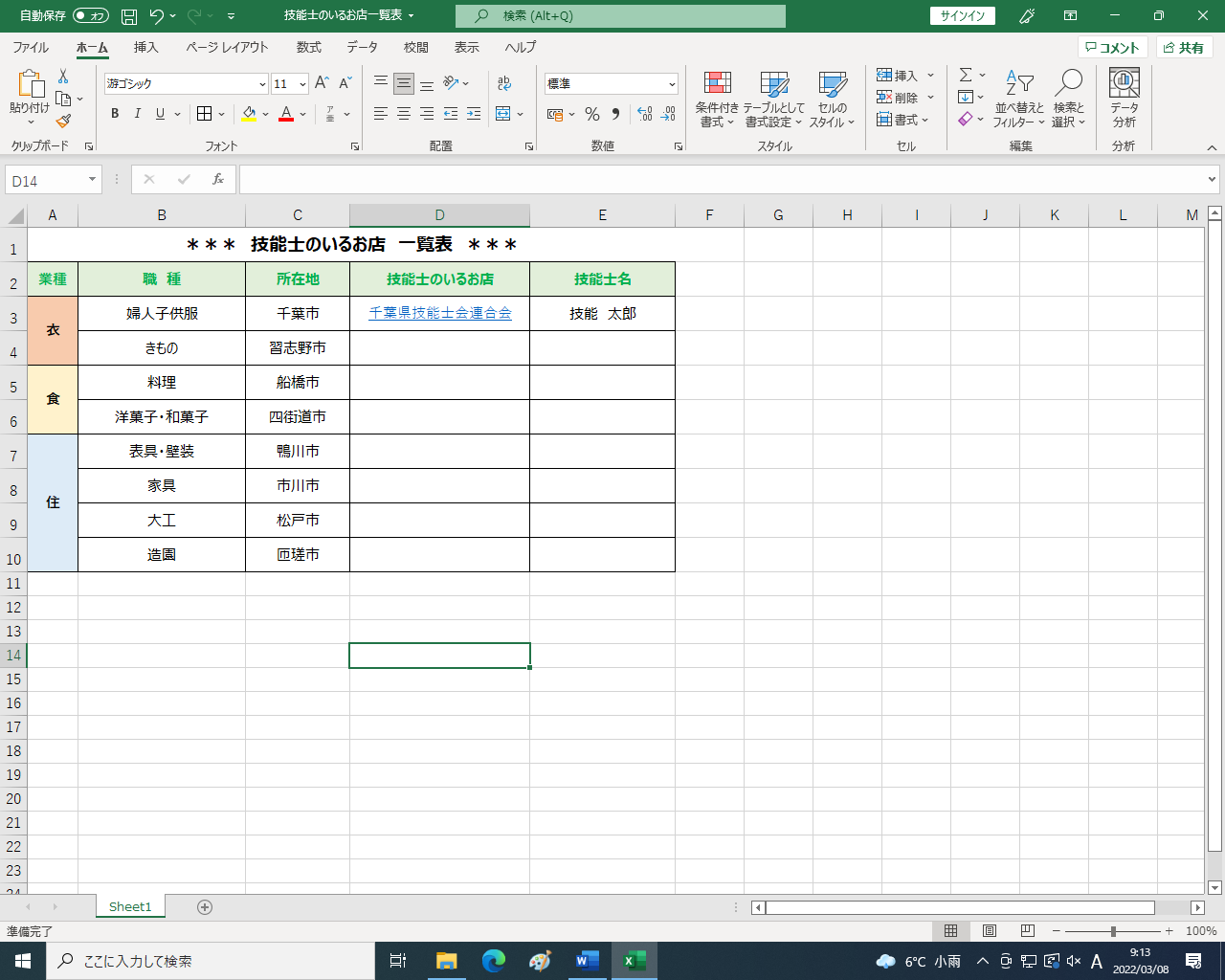 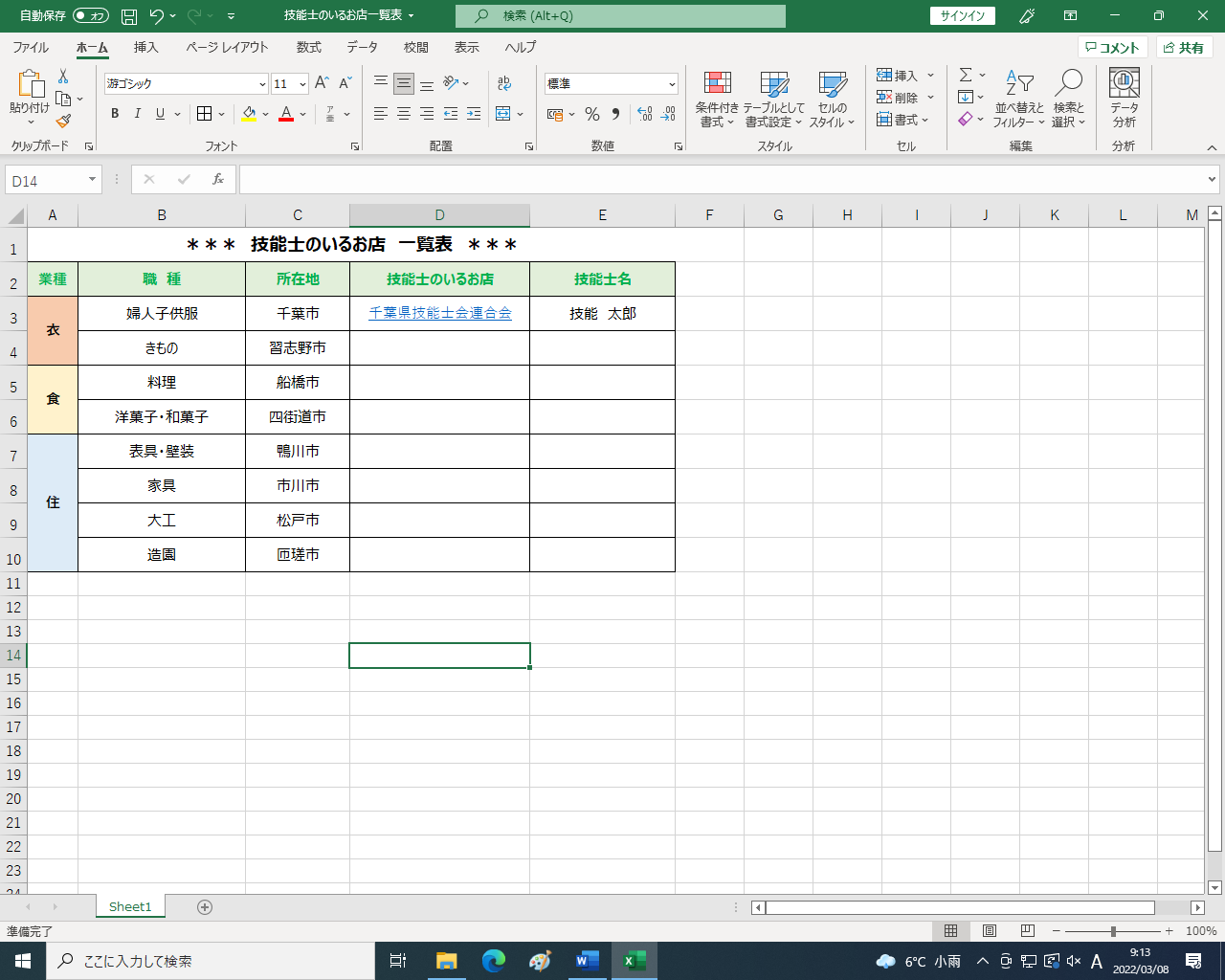 ～技術と信頼のおける技能士～千葉県技能士会連合会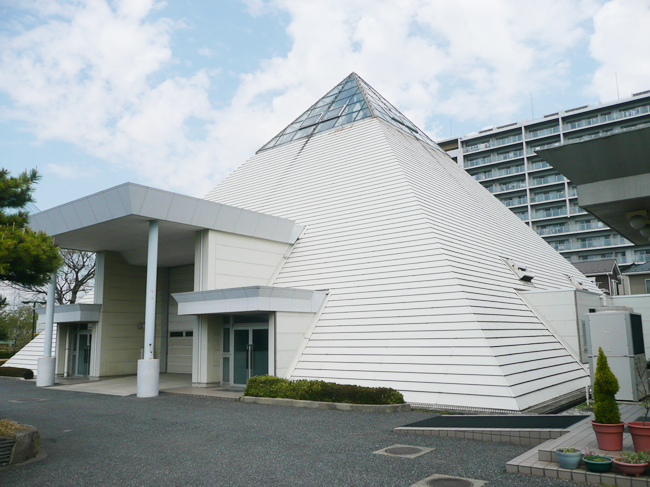 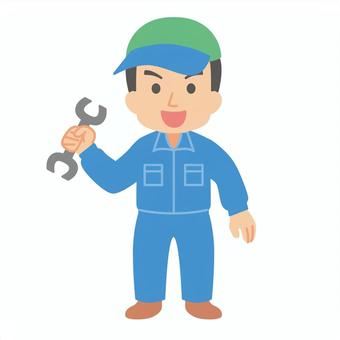 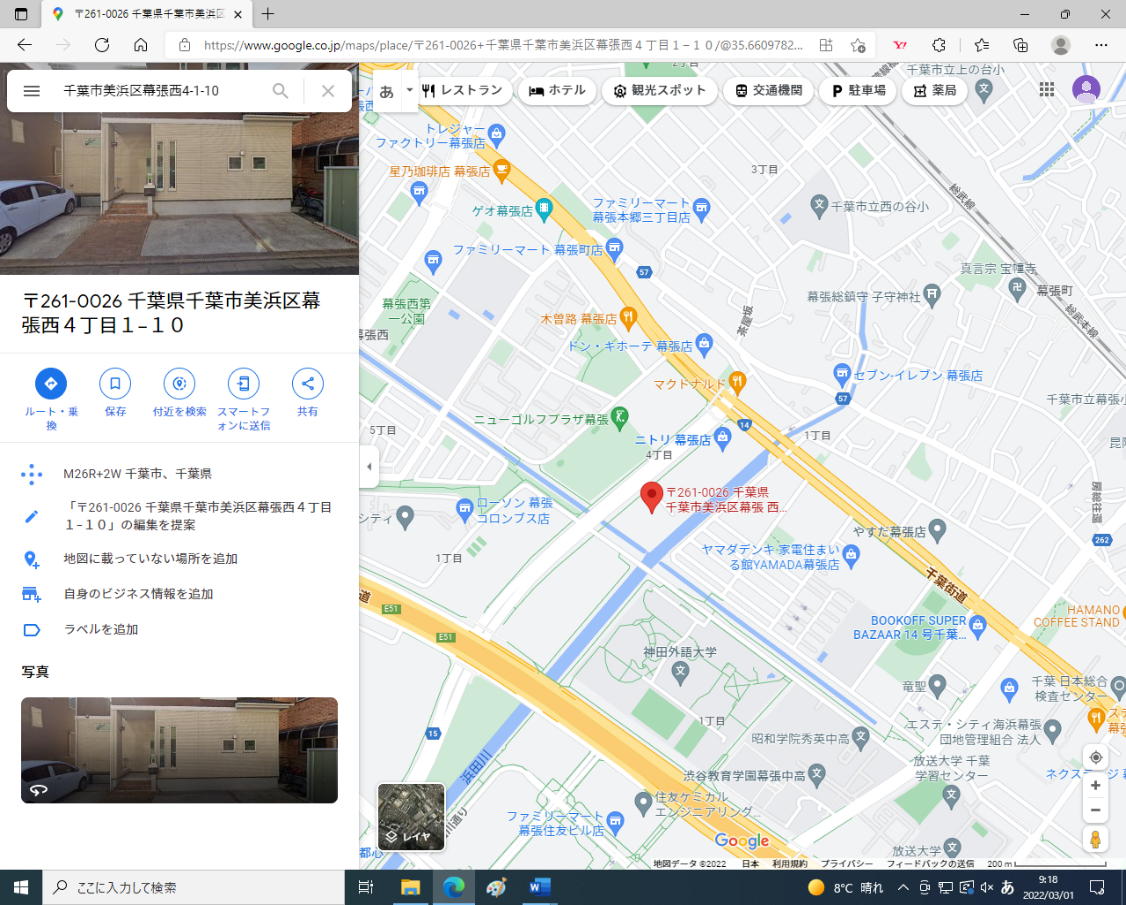 ～技術と信頼のおける技能士～千葉県技能士会連合会（様式３）「技能士のいるお店」紹介ページ掲載中止依頼書令和　　年　　月　　日千葉県技能士会連合会会長　様私は、下記のとおり千葉県技能士会連合会における「技能士のいるお店」紹介ページの掲載を中止することを申し出ます。　なお、掲載中止依頼書（様式３）をメールに添付し、送信いたします。※掲載を削除させていただくため、お時間を頂戴する場合がありますので、あらかじめご了承ください。　　　　　　　　　※事務局記入欄該当する方に〇をしてください新　 規 ・ 継 　続新　 規 ・ 継 　続氏　　名フリガナフリガナ氏　　名住　　所〒　　　-〒　　　-日中連絡の取れる電話番号掲載の希望理由技能士確認書類(継続の場合は不要)◎添付該当書類を選択し、番号に〇を記入してください。１　技能検定合格証書の写し２　技能士カードの写し　３　その他技能士であることを証明するものの写し◎添付該当書類を選択し、番号に〇を記入してください。１　技能検定合格証書の写し２　技能士カードの写し　３　その他技能士であることを証明するものの写し（様式２）の写真について、「ＨＰ内の会員団体及び事業所紹介」のトップページに掲載してよいか同意いただける場合には「同意します」に〇をしてください。（不定期での掲載となります）（様式２）の写真について、「ＨＰ内の会員団体及び事業所紹介」のトップページに掲載してよいか同意いただける場合には「同意します」に〇をしてください。（不定期での掲載となります）同意します ・ 同意しません受付日会員確認掲載日掲載終了日備考氏　　名フリガナ氏　　名住　　所〒　　　-日中連絡の取れる電話番号掲載中止の理由受付日掲載終了日備　　考